（2017/03/18　大福）第2回活き生きハンドブック発行について八王子市民活動協議会では、昨年「地域包括ケアシステム」構築のため、地域資源の開拓とネットワーク化を図る目的で「活き生きハンドブック」作成・配布しました。2面目の今年は厚生労働省が提案の「我が事」・「丸ごと」を考慮し、高齢者・障害者・子育ての支援を一緒に扱うことを決め活動を続けました。「活き生きハンドブック」は高齢者あんしん相談センター、ケアマネージャーや八王子社会福祉協議会等を通じで利用してもらうと共に、協議会が実施したイベントでも配布しました。（合計1,400部）おかげさまで各方面より大変なご好評をいただきました。具体的な利用のしかたは介護予防の活動を進める段階での情報ツールとして利用されています。第2版のハンドブックはご好評に応えるため、大幅に発行部数を増やして2,700部を発行いたします。配布は八王子市市民活動支援センターで一般配布も行います。ただし今年度は町会関係、民生委員の方にも配布予定ですので、在庫が切れ次第、配布は終了いたします。このハンドブックが有効に利用されることを望んでいます。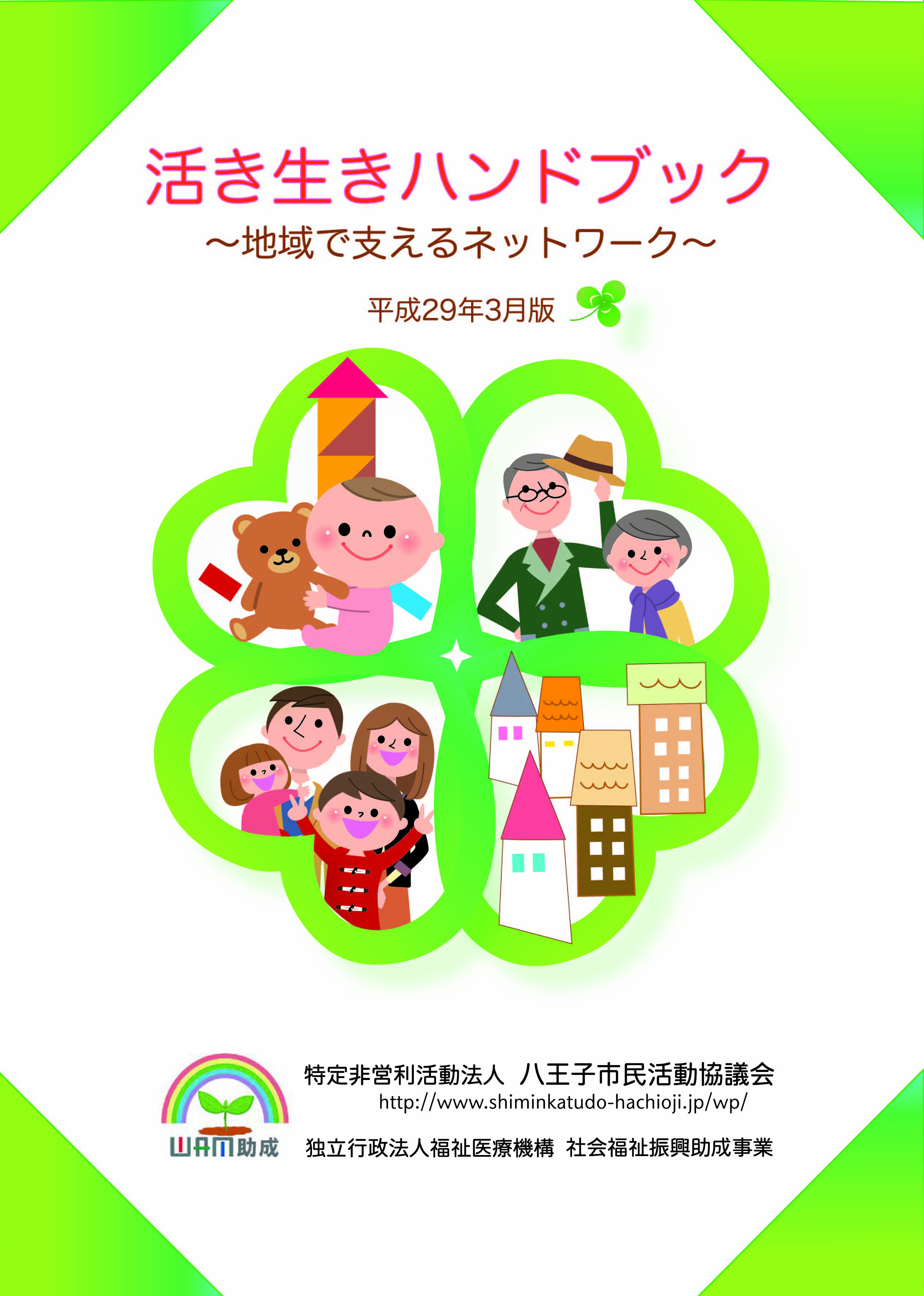 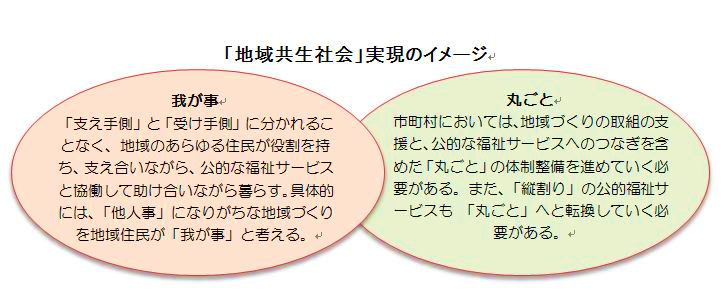 